親愛的家長：本市為協助高中生發覺有效處理網路過度使用的各種技巧，由臺北市立萬芳高中辦理「健康網路使用與服務學習」生命教育體驗活動。透過戶外活動、團體討論、專家講解等方式，提供健康網路使用習慣的多樣方法，拓展學生對生活多面向的體驗與認識，進而發掘個人的目的感，活動訊息如下：活動時間：111 年10月 16日(日)上午7時30分至下午6時0分(含車程)。111 年10月 17日(一)上午7時30分至下午6時0分(含車程)。活動地點：亞太生態園區(新北市林口區大水湳路170號)、頭城農場（宜蘭縣頭城鎮更新路125-1號）活動方式：參訪體驗、服務學習、分組討論。若您同意孩子參加，請填寫報名表及家長同意書交給就讀學校輔導室，並請提醒子女遵守團體規範，用心投入學習。萬芳高中輔導室	敬上111.10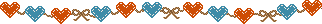 學生就讀學校承辦人：	單位主管： 聯絡電話：中華民國 111 年	月	日校名姓名性別□男	□女身分證字號電話手機電子信箱出生年月日用餐□葷	□素緊急聯絡人關係手機市話家長同意書家長同意書家長同意書家長同意書家長同意書家長同意書本人已知悉臺北市政府教育局主辦，臺北市立萬芳高中承辦之「健康網路使用與服務學習」生命教育體驗活動相關訊息，並同意孩子報名參加本次活動。學生家長:	(簽章)  111  年 10  月	  日本人已知悉臺北市政府教育局主辦，臺北市立萬芳高中承辦之「健康網路使用與服務學習」生命教育體驗活動相關訊息，並同意孩子報名參加本次活動。學生家長:	(簽章)  111  年 10  月	  日本人已知悉臺北市政府教育局主辦，臺北市立萬芳高中承辦之「健康網路使用與服務學習」生命教育體驗活動相關訊息，並同意孩子報名參加本次活動。學生家長:	(簽章)  111  年 10  月	  日本人已知悉臺北市政府教育局主辦，臺北市立萬芳高中承辦之「健康網路使用與服務學習」生命教育體驗活動相關訊息，並同意孩子報名參加本次活動。學生家長:	(簽章)  111  年 10  月	  日本人已知悉臺北市政府教育局主辦，臺北市立萬芳高中承辦之「健康網路使用與服務學習」生命教育體驗活動相關訊息，並同意孩子報名參加本次活動。學生家長:	(簽章)  111  年 10  月	  日本人已知悉臺北市政府教育局主辦，臺北市立萬芳高中承辦之「健康網路使用與服務學習」生命教育體驗活動相關訊息，並同意孩子報名參加本次活動。學生家長:	(簽章)  111  年 10  月	  日